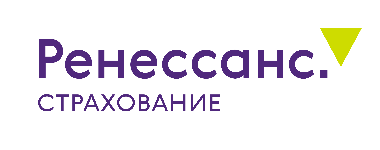 Таблица выплат по риску «Телесные повреждения в результате несчастного случая», 83 пунктаПримечание: Ушибы, разрывы и иные повреждения мягких тканей, не предусмотренные другими пунктами настоящей Таблицы выплат – 0,05% от страховой суммы.№Характер телесных поврежденийРазмер выплаты в % от страховой суммыЦЕНТРАЛЬНАЯ И ПЕРИФЕРИЧЕСКАЯ НЕРВНАЯ СИСТЕМАЦЕНТРАЛЬНАЯ И ПЕРИФЕРИЧЕСКАЯ НЕРВНАЯ СИСТЕМАЦЕНТРАЛЬНАЯ И ПЕРИФЕРИЧЕСКАЯ НЕРВНАЯ СИСТЕМА1.Перелом костей черепа (за исключением перелома орбиты, костей носа, скуловой кости, верхней и нижней челюстей, зубов, подъязычной кости):Перелом костей черепа (за исключением перелома орбиты, костей носа, скуловой кости, верхней и нижней челюстей, зубов, подъязычной кости):а) перелом наружной пластинки костей свода черепа5б) свода черепа15в) основания черепа20г) свода и основания черепа25При открытых переломах выплачивается дополнительно 5% от страховой суммы.При открытых переломах выплачивается дополнительно 5% от страховой суммы.2.Внутричерепное (эпидуральное, субдуральное, внутримозговое) травматическое кровоизлияние153.Сотрясение головного мозга, ушиб головного мозга легкой степени при сроках стационарного лечения 10 и более дней24.Ушиб головного мозга средней и тяжелой степени155.Размозжение вещества головного мозга506.Повреждение спинного мозга на любом уровне, а также конского хвоста:Повреждение спинного мозга на любом уровне, а также конского хвоста:а) частичный разрыв60б) полный разрыв1007.Периферическое повреждение черепно-мозговых нервов108.Повреждение шейного, плечевого, поясничного, крестцового сплетений и их нервов:Повреждение шейного, плечевого, поясничного, крестцового сплетений и их нервов:а) повреждение нервных сплетений15б) частичный разрыв сплетений40в) полный разрыв сплетений70г) разрыв нервов на уровне: лучезапястного, голеностопного сустава10д) разрыв нервов на уровне: предплечья, голени20е) разрыв нервов на уровне: плеча, локтевого сустава, бедра, коленного сустава40Выплаты при повреждении нервов производятся в том случае, если повреждение привело к параличу конечности.Выплаты при повреждении нервов производятся в том случае, если повреждение привело к параличу конечности.ОРГАНЫ ЗРЕНИЯОРГАНЫ ЗРЕНИЯОРГАНЫ ЗРЕНИЯ9.Паралич аккомодации одного глаза1510.Гемианопсия одного глаза1511.Пульсирующий экзофтальм одного глаза1012.Проникающее ранение глазного яблока, рубцовый трихиаз1013.Повреждение глаза, повлекшее за собой:Повреждение глаза, повлекшее за собой:а) снижение зрения на 50% и более от исходной остроты зрения10б) полную потерю зрения одного глаза3514.Повреждение глаза, повлекшее за собой полную потерю зрения единственного глаза, обладавшего любым зрением, или обоих глаз, обладавших любым зрением10015.Удаление в результате травмы глазного яблока, не обладавшего зрением1016.Перелом орбиты10ОРГАНЫ СЛУХАОРГАНЫ СЛУХАОРГАНЫ СЛУХА17.Повреждение ушной раковины, повлекшее за собой полное ее отсутствие1018.Повреждение уха, повлекшее за собой:Повреждение уха, повлекшее за собой:а) потерю слуха на одно ухо15б) полную глухоту (разговорная и шепотная речь 0)30ДЫХАТЕЛЬНАЯ СИСТЕМАДЫХАТЕЛЬНАЯ СИСТЕМАДЫХАТЕЛЬНАЯ СИСТЕМА19.Перелом костей носа320.Повреждение легкого, повлекшее за собой: эмфизему, гемоторакс, пневмоторакс, экссудативный плеврит:Повреждение легкого, повлекшее за собой: эмфизему, гемоторакс, пневмоторакс, экссудативный плеврит:а) с одной стороны5б) с двух сторон1021.Повреждение легкого, повлекшее за собой:Повреждение легкого, повлекшее за собой:а) удаление доли легкого30б) удаление легкого5022.Перелом грудины523.Переломы ребер:Переломы ребер:а) одного-двух ребер3б) трех и более ребер524.Проникающее ранение грудной клетки с проведением торакотомии по поводу травмы:Проникающее ранение грудной клетки с проведением торакотомии по поводу травмы:а) при отсутствии повреждения органов грудной полости5б) при повреждении органов грудной полости20Если в связи с повреждением грудной клетки было произведено удаление легкого или его части, то выплаты по ст. 24 не производятся.Если в связи с повреждением грудной клетки было произведено удаление легкого или его части, то выплаты по ст. 24 не производятся.25.Перелом подъязычной кости1526.Повреждение гортани, трахеи, подъязычной кости, щитовидного хряща, повлекшее за собой ношение трахеостомической трубки20Если выплата произведена по ст. 26, то выплаты по ст. 25 не производятся.Если выплата произведена по ст. 26, то выплаты по ст. 25 не производятся.СЕРДЕЧНО-СОСУДИСТАЯ СИСТЕМАСЕРДЕЧНО-СОСУДИСТАЯ СИСТЕМАСЕРДЕЧНО-СОСУДИСТАЯ СИСТЕМА27.Повреждение сердца, его оболочек и крупных магистральных сосудов, повлекшее за собой сердечно-сосудистую недостаточность2528.Повреждение крупных периферических сосудов, не повлекшее за собой нарушения кровообращения529.Повреждение крупных периферических сосудов, повлекшее за собой сердечную недостаточность25Если выплаты произведены по ст. 27, 29, то выплаты по ст. 28 не производятся.Если выплаты произведены по ст. 27, 29, то выплаты по ст. 28 не производятся.ОРГАНЫ ПИЩЕВАРЕНИЯОРГАНЫ ПИЩЕВАРЕНИЯОРГАНЫ ПИЩЕВАРЕНИЯ30.Перелом верхней или нижней челюсти:Перелом верхней или нижней челюсти:а) односторонний5б) двусторонний10в) перелом скуловой кости731.Повреждение челюсти, повлекшее за собой:Повреждение челюсти, повлекшее за собой:а) потерю части челюсти40б) полную потерю челюсти6032.Повреждение языка, повлекшее за собой:Повреждение языка, повлекшее за собой:а) отсутствие языка на уровне дистальной трети15б) отсутствие языка на уровне средней трети30в) полное отсутствие языка5033.Повреждение пищевода, вызвавшее:Повреждение пищевода, вызвавшее:33.а) сужение пищевода30б) непроходимость пищевода, но не ранее 6 месяцев со дня травмы. Ранее этого срока страховое возмещение выплачивается предварительно по ст. 33.а.8034.Повреждение кишечника, повлекшее за собой наложение колостомы5035.Повреждение печени в результате травмы, повлекшее за собой:Повреждение печени в результате травмы, повлекшее за собой:а) разрыв печени, в связи с которым произведено хирургическое вмешательство20б) удаление желчного пузыря1536.Удаление более ⅟2 печени в связи с травмой30Если выплаты произведены по ст. 35.а, то выплаты по ст. 36 не производятся.Если выплаты произведены по ст. 35.а, то выплаты по ст. 36 не производятся.37.Повреждение селезенки, повлекшее за собой:Повреждение селезенки, повлекшее за собой:а) подкапсульный разрыв селезенки, потребовавший оперативного вмешательства10б) удаление селезенки2038.Повреждение желудка, поджелудочной железы, кишечника, брюшины, повлекшее за собой:Повреждение желудка, поджелудочной железы, кишечника, брюшины, повлекшее за собой:а) удаление ⅓ желудка или ⅓ кишечника15б) удаление ⅟2 желудка, или ⅓ поджелудочной железы, или ⅟2 кишечника25в) удаление ⅔ желудка, или ⅔ поджелудочной железы, или ⅔ кишечника40г) удаление желудка с ⅔ поджелудочной железы или кишечника50д) удаление желудка с кишечником и частью поджелудочной железы90МОЧЕПОЛОВАЯ СИСТЕМАМОЧЕПОЛОВАЯ СИСТЕМАМОЧЕПОЛОВАЯ СИСТЕМА39.Повреждение почки, повлекшее за собой:Повреждение почки, повлекшее за собой:а) разрыв почки, в связи с которым производилось хирургическое вмешательство10б) удаление части почки20в) удаление почки5040.Повреждение органов мочевыделительной системы, повлекшее за собой:Повреждение органов мочевыделительной системы, повлекшее за собой:а) разрыв мочеточника, мочевого пузыря, уретры, в связи с чем проводилось хирургическое вмешательство10б) хроническую почечную недостаточность с проведением гемодиализа35в) непроходимость мочеточника, мочеиспускательного канала, мочеполовые свищи40Если в результате травмы наступит нарушение функции нескольких органов мочевыделительной системы, процент страховой суммы определяется по одному из подпунктов ст. 40, учитывающему наиболее тяжелые последствия повреждения.Если в результате травмы наступит нарушение функции нескольких органов мочевыделительной системы, процент страховой суммы определяется по одному из подпунктов ст. 40, учитывающему наиболее тяжелые последствия повреждения.МЯГКИЕ ТКАНИМЯГКИЕ ТКАНИМЯГКИЕ ТКАНИ41.Повреждения мягких тканей лица, волосистой части головы, туловища, конечностей, повлекшие за собой образование рубцов площадью в % от поверхности тела; ожоги III–IV степени. Примечание: 1% поверхности тела исследуемого равен площади ладонной поверхности его кисти и пальцев.Повреждения мягких тканей лица, волосистой части головы, туловища, конечностей, повлекшие за собой образование рубцов площадью в % от поверхности тела; ожоги III–IV степени. Примечание: 1% поверхности тела исследуемого равен площади ладонной поверхности его кисти и пальцев.а) 3–5% поверхности тела5б) 6–9% поверхности тела10в) 10–20% поверхности тела20г) 21–30% поверхности тела30д) 31% и более60При открытых переломах костей и операциях выплата за рубцы не производится.При открытых переломах костей и операциях выплата за рубцы не производится.42.Ожоговая болезнь, ожоговый шок15ПОЗВОНОЧНИКПОЗВОНОЧНИКПОЗВОНОЧНИК43.Перелом тел позвонков:Перелом тел позвонков:а) одного позвонка5б) двух позвонков10в) трех или более позвонков2044.Перелом остистых или поперечных отростков трех и более позвонков. Если одновременно имеется травма, предусмотренная ст. 43, ст. 44 не применяется1045.Полный разрыв межпозвоночных связок1046.Перелом крестца, копчика547.Удаление копчиковой кости в результате травмы15ВЕРХНЯЯ КОНЕЧНОСТЬ, ЛОПАТКА, КЛЮЧИЦАВЕРХНЯЯ КОНЕЧНОСТЬ, ЛОПАТКА, КЛЮЧИЦАВЕРХНЯЯ КОНЕЧНОСТЬ, ЛОПАТКА, КЛЮЧИЦА48.Перелом лопатки, ключицы:Перелом лопатки, ключицы:а) перелом одной кости3б) перелом двух костей5в) несросшийся перелом, ложный сустав15Если были произведены выплаты по ст. 48.а, б, выплаты по ст. 48.в производятся за вычетом ранее произведенной по ст. 48.а, б выплаты.Если были произведены выплаты по ст. 48.а, б, выплаты по ст. 48.в производятся за вычетом ранее произведенной по ст. 48.а, б выплаты.ПЛЕЧЕВОЙ СУСТАВПЛЕЧЕВОЙ СУСТАВПЛЕЧЕВОЙ СУСТАВ49.Повреждение плечевого сустава (перелом суставной впадины лопатки, головки плечевой кости, анатомической шейки, большого бугорка):Повреждение плечевого сустава (перелом суставной впадины лопатки, головки плечевой кости, анатомической шейки, большого бугорка):а) перелом одной кости5б) перелом двух костей, перелом-вывих1050.Повреждение плечевого сустава, повлекшее за собой:Повреждение плечевого сустава, повлекшее за собой:а) отсутствие движений в суставе (анкилоз) – не ранее 3 месяцев после травмы20б) «болтающийся» плечевой сустав в результате резекции суставных поверхностей составляющих его костей30Если в связи с травмой плечевого сустава производилась выплата страхового возмещения по ст. 49, а затем возникли осложнения, перечисленные в ст. 50, страховое возмещение выплачивается в соответствии с одним из подпунктов ст. 50 за вычетом ранее произведенной по ст. 49 выплаты.Если в связи с травмой плечевого сустава производилась выплата страхового возмещения по ст. 49, а затем возникли осложнения, перечисленные в ст. 50, страховое возмещение выплачивается в соответствии с одним из подпунктов ст. 50 за вычетом ранее произведенной по ст. 49 выплаты.ПЛЕЧОПЛЕЧОПЛЕЧО51.Перелом плечевой кости на любом уровне (кроме суставов):Перелом плечевой кости на любом уровне (кроме суставов):а) без смещения10б) со смещением1552.Травматическая ампутация верхней конечности или тяжелое повреждение ее, приведшее к ампутации:Травматическая ампутация верхней конечности или тяжелое повреждение ее, приведшее к ампутации:52.а) верхней конечности с лопаткой, ключицей или их частью6052.б) плечевой кости5052.в) единственной верхней конечности80ЛОКТЕВОЙ СУСТАВЛОКТЕВОЙ СУСТАВЛОКТЕВОЙ СУСТАВ53.Повреждение локтевого сустава:Повреждение локтевого сустава:53.а) перелом одной кости, составляющей сустав без смещения отломков553.б) перелом двух костей, составляющих сустав, без смещения отломков1053.в) перелом кости (костей) со смещением отломков1554.Повреждение локтевого сустава, повлекшее за собой:Повреждение локтевого сустава, повлекшее за собой:54.а) отсутствие движений в суставе2554.б) «болтающийся» локтевой сустав (в результате резекции суставных поверхностей составляющих его костей)3554.Если в связи с травмой локтевого сустава производилась выплата страхового возмещения по ст. 53, а затем возникли осложнения, перечисленные в ст. 54, страховое возмещение выплачивается в соответствии с одним из подпунктов ст. 54 за вычетом ранее произведенной по ст. 53 выплаты.Если в связи с травмой локтевого сустава производилась выплата страхового возмещения по ст. 53, а затем возникли осложнения, перечисленные в ст. 54, страховое возмещение выплачивается в соответствии с одним из подпунктов ст. 54 за вычетом ранее произведенной по ст. 53 выплаты.ПРЕДПЛЕЧЬЕПРЕДПЛЕЧЬЕПРЕДПЛЕЧЬЕ55.Перелом костей предплечья (за исключением области дистального метафиза и внутрисуставных переломов):Перелом костей предплечья (за исключением области дистального метафиза и внутрисуставных переломов):55.а) одной кости555.б) двух костей1056.Травматическая ампутация или тяжелое повреждение, приведшее к ампутации предплечья на любом уровне.40ЛУЧЕЗАПЯСТНЫЙ СУСТАВ, КИСТЬЛУЧЕЗАПЯСТНЫЙ СУСТАВ, КИСТЬЛУЧЕЗАПЯСТНЫЙ СУСТАВ, КИСТЬ57.Перелом костей предплечья в области дистального метафиза, в типичном месте, полный разрыв связок:Перелом костей предплечья в области дистального метафиза, в типичном месте, полный разрыв связок:57.а) перелом кости357.б) полный разрыв связок258.Анкилоз лучезапястного сустава вследствие травмы, происшедшей в период страхования (выплаты производятся не ранее чем через 6 месяцев после травмы)1058.Если выплаты были произведены по ст. 57.а или б, то выплаты по ст. 58 производятся за вычетом ранее произведенных выплат по ст. 57.Если выплаты были произведены по ст. 57.а или б, то выплаты по ст. 58 производятся за вычетом ранее произведенных выплат по ст. 57.59.Перелом костей запястья, пясти:Перелом костей запястья, пясти:59.а) одной кости359.б) двух и более костей560.Травматическая ампутация или тяжелое повреждение кисти, приведшее к ампутации на уровне пястных костей или запястья40КИСТЬ, ПАЛЬЦЫ КИСТИКИСТЬ, ПАЛЬЦЫ КИСТИКИСТЬ, ПАЛЬЦЫ КИСТИ61.Перелом большого пальца362.Потеря ногтевой фаланги большого пальца1063.Потеря большого пальца15ВТОРОЙ, ТРЕТИЙ, ЧЕТВЕРТЫЙ, ПЯТЫЙ ПАЛЕЦВТОРОЙ, ТРЕТИЙ, ЧЕТВЕРТЫЙ, ПЯТЫЙ ПАЛЕЦВТОРОЙ, ТРЕТИЙ, ЧЕТВЕРТЫЙ, ПЯТЫЙ ПАЛЕЦ64.Перелом пальца265.Потеря указательного пальца866.Потеря ногтевой фаланги указательного пальца567.Потеря любого другого пальца руки568.Травматическая ампутация или повреждение, повлекшее за собой ампутацию всех пальцев одной кисти30НИЖНЯЯ КОНЕЧНОСТЬ. ТАЗОБЕДРЕННЫЙ СУСТАВНИЖНЯЯ КОНЕЧНОСТЬ. ТАЗОБЕДРЕННЫЙ СУСТАВНИЖНЯЯ КОНЕЧНОСТЬ. ТАЗОБЕДРЕННЫЙ СУСТАВ69.Перелом костей таза:Перелом костей таза:69.а) перелом крыла подвздошной кости1069.б) перелом лонной, седалищной кости, тела подвздошной кости, вертлужной впадины1570.Разрыв лонного, крестцово-подвздошного сочленений:Разрыв лонного, крестцово-подвздошного сочленений:70.а) одного сочленения1070.б) двух и более сочленений1571.Перелом головки, шейки бедра, полный разрыв связок:Перелом головки, шейки бедра, полный разрыв связок:71.а) перелом головки, шейки бедра1071.б) полный разрыв связок572.Повреждение тазобедренного сустава, повлекшее за собой:Повреждение тазобедренного сустава, повлекшее за собой:72.а) анкилоз сустава2572.б) «болтающийся» сустав (в результате резекции головки бедра, вертлужной впадины)4072.Если в связи с травмой тазобедренного сустава производилась выплата страхового возмещения по ст. 69, 71, а затем возникли осложнения, перечисленные в ст. 72, страховое возмещение выплачивается в соответствии с одним из подпунктов ст. 72 за вычетом ранее произведенной по ст. 69, 71 выплаты.Если в связи с травмой тазобедренного сустава производилась выплата страхового возмещения по ст. 69, 71, а затем возникли осложнения, перечисленные в ст. 72, страховое возмещение выплачивается в соответствии с одним из подпунктов ст. 72 за вычетом ранее произведенной по ст. 69, 71 выплаты.БЕДРОБЕДРОБЕДРО73.Перелом бедра на любом уровне (за исключением области суставов):Перелом бедра на любом уровне (за исключением области суставов):73.а) без смещения отломков1573.б) со смещением отломков2074.Травматическая ампутация или тяжелое повреждение, приведшее к ампутации конечности на уровне:Травматическая ампутация или тяжелое повреждение, приведшее к ампутации конечности на уровне:74.а) выше середины бедра7074.б) до середины бедра6074.в) потеря единственной конечности100КОЛЕННЫЙ СУСТАВКОЛЕННЫЙ СУСТАВКОЛЕННЫЙ СУСТАВ75.Повреждение коленного сустава, повлекшее за собой перелом костей, составляющих коленный сустав (дистальный эпифиз бедра и проксимальный эпифиз большеберцовой кости)2076.Повреждение коленного сустава, повлекшее за собой:Повреждение коленного сустава, повлекшее за собой:76.а) анкилоз сустава3076.б) «болтающийся» коленный сустав в результате резекции суставных поверхностей составляющих его костей4076.Если в связи с травмой коленного сустава производилась выплата по ст. 75, а затем возникли осложнения, перечисленные в ст. 76, страховое возмещение выплачивается в соответствии с одним из подпунктов ст. 76 за вычетом ранее произведенной по ст. 75 выплаты.Если в связи с травмой коленного сустава производилась выплата по ст. 75, а затем возникли осложнения, перечисленные в ст. 76, страховое возмещение выплачивается в соответствии с одним из подпунктов ст. 76 за вычетом ранее произведенной по ст. 75 выплаты.ГОЛЕНЬГОЛЕНЬГОЛЕНЬ77.Перелом костей голени:Перелом костей голени:77.а) одной кости1077.б) двух костей1578.Травматическая ампутация нижней конечности до середины голени40ГОЛЕНОСТОПНЫЙ СУСТАВГОЛЕНОСТОПНЫЙ СУСТАВГОЛЕНОСТОПНЫЙ СУСТАВ79.Перелом костей голеностопного сустава:Перелом костей голеностопного сустава:79.а) перелом одной лодыжки579.б) перелом обеих лодыжек, перелом лодыжек с краем большеберцовой кости, разрыв дистального межберцового синдесмоза1080.Повреждение голеностопного сустава, повлекшее за собой:Повреждение голеностопного сустава, повлекшее за собой:80.а) анкилоз сустава2080.б) «болтающийся» сустав (в результате резекции суставных поверхностей составляющих его костей)3080.Если в связи с травмой голеностопного сустава производилась выплата по ст. 79, а затем возникли осложнения, перечисленные в ст. 80, страховое возмещение выплачивается в соответствии с одним из подпунктов ст. 80 за вычетом ранее произведенной по ст. 79 выплаты.Если в связи с травмой голеностопного сустава производилась выплата по ст. 79, а затем возникли осложнения, перечисленные в ст. 80, страховое возмещение выплачивается в соответствии с одним из подпунктов ст. 80 за вычетом ранее произведенной по ст. 79 выплаты.СТОПА, ПАЛЬЦЫ СТОПЫСТОПА, ПАЛЬЦЫ СТОПЫСТОПА, ПАЛЬЦЫ СТОПЫ81.Перелом кости (костей) стопы:Перелом кости (костей) стопы:81.а) перелом одной-двух костей (кроме пяточной кости)581.б) перелом трех и более костей, пяточной кости1082.Переломы фаланг стопы283.Травматическая ампутация или повреждение, повлекшее за собой ампутацию:Травматическая ампутация или повреждение, повлекшее за собой ампутацию:83.а) большого пальца ноги583.б) другого пальца ноги383.в) стопы30